_____________________________________________________________________________________________________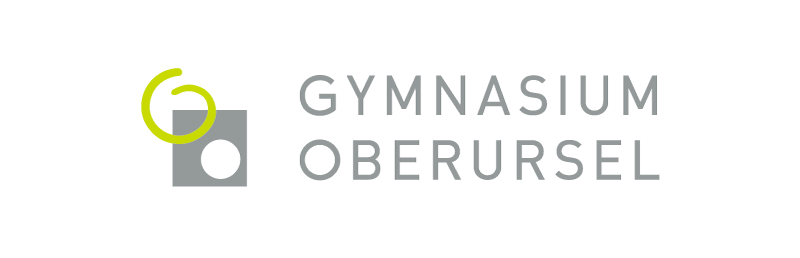 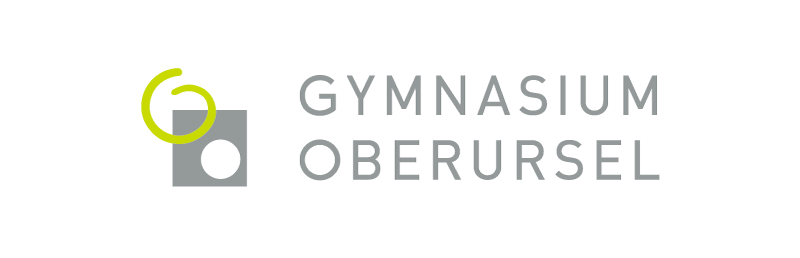 	Aufnahme eines Gastschülers für kurze ZeitIch beantrage die Aufnahme folgender Gastschülerin / folgenden Gastschülers am Gymnasium OberurselName				Vorname				       Heimatort/-landEr / Sie soll vom ____________________ bis ____________________zusammen mit meinem Sohn / meiner Tochter ___________________________________________
					     Name		   Vorname 	                  Klasse/Jg.regelmäßig am Unterricht teilnehmen.Name des/der Klassenlehrers/Klassenlehrerin _______________________________				       bzw. Tutors /Tutorin_______________________________Ich bin darüber informiert, dass für Gastschüler seitens der Schule kein Versicherungsschutz besteht.  											___________________________________						Unterschrift eines GastelternteilsEntscheidung des Schulleiters:____________________________________Kenntnisnahme des Klassenlehrers/ der Klassenlehrerin:		____________________________________Ablage im Sekretariat